Кафедра «Экономика и организация производства»Контрольная работа по дисциплине «Оценка стоимости компаний ТЭК»Вариант 6на тему «Временная оценка денежных потоков»выполнила: Тазетдинова Г.Н. группа ЗЭКБу-1-18, 4 курса заочного отделения проверила Юдина Н.А.Казань 2021СодержаниеВведениеСреди главных проблем российской экономики многие экономисты выделяют дефицит денежных средств на предприятиях для осуществления ими своей текущей, финансовой и инвестиционной деятельности. При ближайшем рассмотрении данной проблемы выясняется, что одной из причин этого дефицита является, как правило, низкая эффективность привлечения и использования денежных ресурсов, ограниченность применяемых при этом финансовых инструментов, технологий и механизмов.Рациональное формирование денежных потоков способствует ритмичности операционного цикла предприятия и обеспечивает рост объемов производства и реализации продукции. При этом любое нарушение платежной дисциплины отрицательно сказывается на формировании производственных запасов сырья и материалов, уровне производительности труда, реализации готовой продукции, положении предприятия на рынке и т.п. Даже у предприятий, успешно работающих на рынке и генерирующих достаточную сумму прибыли, неплатежеспособность может возникать как следствие несбалансированности различных видов денежных потоков во времени.Оценка движения денежных потоков предприятия за отчетный период, а также планирование денежных потоков на перспективу является важнейшим дополнением анализа финансового состояния предприятия и выполняет следующие задачи:- определение объема и источников, поступивших на предприятие денежных средств;- выявление основных направлений использования денежных средств;- оценка достаточности собственных средств предприятия для осуществления инвестиционной деятельности;-определение причин расхождения между величиной полученной прибыли и фактическим наличием денежных средств.Управление денежными потоками является важным фактором ускорения оборота капитала предприятия. Это происходит за счет сокращения продолжительности операционного цикла, более экономного использования собственных и уменьшения потребности в заемных источниках денежных средств. Следовательно, эффективность работы предприятия полностью зависит от организации системы управления денежными потоками. Данная система создается для обеспечения выполнения краткосрочных и стратегических планов предприятия, сохранения платежеспособности и финансовой устойчивости, более рационального использования его активов и источников финансирования, а также минимизации затрат на финансирование хозяйственной деятельности.Целью данной работы является определение понятия денежного потока, его классификация и выявление принципов управления денежными потоками, раскрытие понятия анализ денежных потоков и методов оценки их оценки.1. Теоретические основы управления денежными потоками1.1  Понятие, сущность денежного потокаДенежный поток предприятия представляет собой совокупность распределенных во времени поступлений и выплат денежных средств, генерируемых его хозяйственной деятельностью .В отечественных и зарубежных источниках эта категория трактуется по-разному. Так, по мнению американского ученого Л.А. Бернстайна «сам по себе не имеющий соответствующего толкования термин «потоки денежных средств» (в его буквальном понимании) лишен смысла». Компания может испытывать приток денежных средств, (есть денежные поступления), и она может испытывать отток денежных средств, (есть денежные выплаты). Более того, эти денежные притоки и оттоки могут относиться к различным видам деятельности - производственной, финансовой или инвестиционной. Можно определить различие между притоками и оттоками денежных средств для каждого из этих видов деятельности, а также для всех видов деятельности предприятия в совокупности. Эти различия лучше всего отнести к чистым притокам или чистым оттокам денежных средств . Таким образом, чистый приток денежных средств будет соответствовать увеличению остатков денежных средств за данный период, тогда как чистый отток будет связан с уменьшением остатков денежных средств в течение отчетного периода. Большинство же авторов, когда ссылаются на денежные потоки, подразумевают денежные средства, образовавшиеся в результате хозяйственной деятельности.Другой американский ученый Дж. К. Ван Хорн считает, что «движение денежных средств фирмы представляет собой непрерывный процесс». Активы фирмы представляют собой чистое использование денежных средств, а пассивы - чистые источники. Объем денежных средств колеблется во времени в зависимости от объема продаж, инкассации дебиторской задолженности, капитальных расходов и финансирования .На Западе ученые трактуют эту категорию как «Cash-Flow» (поток наличности). По их мнению, Cash-Flow равен сумме годового избытка, амортизационных отчислений и взносов в пенсионный фонд.Часто из Cash-Flow вычитают запланированные выплаты дивидендов, чтобы перейти от возможных объемов внутреннего финансирования к фактическим. Амортизационные отчисления и взносы в пенсионный фонд сокращают возможности внутреннего финансирования, хотя они происходят без соответствующего оттока денежных средств. В действительности эти средства находятся в распоряжении предприятия и могут быть использованы для финансирования. Следовательно, Cash-Flow может во много раз превосходить годовой избыток. Cash-Flow отражает фактические объемы внутреннего финансирования. С помощью Cash-Flow предприятие может определить свою сегодняшнюю и будущую потребность в капитале.В деятельности любого предприятия чрезвычайно важное значение принадлежит наличию денежных средств и их движению. Ни одно предприятие не может осуществлять свою деятельность без денежных потоков: с одной стороны, для выпуска продукции или оказания услуг необходимо закупить сырье, материалы, нанять рабочих и т.п., и это обуславливает выбытие денежных средств, с другой стороны, за проданную продукцию или оказанные услуги предприятие получает денежные средства. Кроме того, предприятию необходимы денежные средства для уплаты налогов в бюджет, оплаты общих и административных расходов, выплаты дивидендов своим акционерам, для пополнения или обновления парка оборудования и так далее.  Управление денежными потоками включает в себя расчет финансового цикла (в днях), анализ денежного потока, его прогнозирование, определение оптимального уровня денежных средств, составление бюджетов денежных средств и т.п. Значимость такого вида активов, как денежных средств, по мнению Д. Кейнса, определяется тремя основными причинами:•	рутинность – денежные средства используются для выполнения текущих операций; поскольку между входящими и исходящими денежными потоками всегда имеется временной лаг, предприятие вынуждено постоянно держать свободные денежные средства на расчетном счете;•	предосторожность – деятельность предприятия не носит жестко предопределенного характера, поэтому денежные средства необходимы для непредвиденных платежей;•	спекулятивность – денежные средства необходимы по спекулятивным соображениям, поскольку постоянно существует вероятность того, что неожиданно представится возможность выгодного инвестирования .Понятие «денежный поток предприятия» является агрегированным, включающим в свой состав многочисленные виды этих потоков, обслуживающих хозяйственную деятельность. В целях обеспечения эффективного целенаправленного управления денежными потоками они требуют определенной классификации.1.2 Классификация денежных потоковКлассификацию денежных потоков предлагается осуществлять по следующим основным признакам: 1. По масштабам обслуживания хозяйственного процесса выделяются следующие виды денежных потоков: • денежный поток по предприятию в целом. Это наиболее агрегированный вид денежного потока, который аккумулирует все виды денежных потоков, обслуживающих хозяйственный процесс предприятия в целом; • денежный поток по отдельным структурным подразделениям (центрам ответственности) предприятия. Такая дифференциация денежного потока предприятия определяет его как самостоятельный объект управления в системе организационно-хозяйственного построения предприятия; • денежный поток по отдельным хозяйственным операциям. В системе хозяйственного процесса предприятия такой вид денежного потока следует рассматривать как первичный объект самостоятельного управления. 2. По видам хозяйственной деятельности в соответствии с международными стандартами учета выделяют следующие виды денежных потоков: • денежный поток по операционной деятельности. Он характеризуется денежными выплатами поставщикам сырья и материалов; сторонним исполнителям отдельных видов услуг, обеспечивающих операционную деятельность: заработной платы персоналу, занятому в операционном процессе, а также осуществляющему управление этим процессом; налоговых платежей предприятия в бюджеты всех уровней и во внебюджетные фонды; другими выплатами, связанными с осуществлением операционного процесса. Одновременно этот вид денежного потока отражает поступления денежных средств от покупателей продукции; от налоговых органов в порядке осуществления перерасчета излишне уплаченных сумм и некоторые другие платежи, предусмотренные международными стандартами учета; • денежный поток по инвестиционной деятельности. Он характеризует платежи и поступления денежных средств, связанные с осуществлением реального и финансового инвестирования, продажей выбывающих основных средств и нематериальных активов, ротацией долгосрочных финансовых инструментов инвестиционного портфеля и другие аналогичные потоки денежных средств, обслуживающие инвестиционную деятельность предприятия; • денежный поток по финансовой деятельности. Он характеризует поступления и выплаты денежных средств, связанные с привлечением дополнительного акционерного или паевого капитала, получением долгосрочных и краткосрочных кредитов и займов, уплатой в денежной форме дивидендов и процентов по вкладам собственников и некоторые другие денежные потоки, связанные с осуществлением внешнего финансирования хозяйственной деятельности предприятия. 3. По направленности движения денежных средств выделяют два основных вида денежных потоков: • положительный денежный поток, характеризующий совокупность поступлений денежных средств на предприятие от всех видов хозяйственных операций (в качестве аналога этого термина используется термин „приток денежных средств"); • отрицательный денежный поток, характеризующий совокупность выплат денежных средств предприятием в процессе осуществления всех видов его хозяйственных операций (в качестве аналога этого термина используется термин „отток денежных средств"). Характеризуя эти виды денежных потоков, следует обратить внимание на высокую степень их взаимосвязи. Недостаточность объемов во времени одного из этих потоков обусловливает последующее сокращение объемов другого вида этих потоков. Поэтому в системе управления денежными потоками предприятия оба эти вида денежных потоков представляют собой единый (комплексный) объект финансового менеджмента. 4. По методу исчисления объема выделяют следующие виды денежных потоков предприятия: валовой денежный поток. Он характеризует всю совокупность поступлений или расходования денежных средств в рассматриваемом периоде времени в разрезе отдельных его интервалов; чистый денежный поток. Он характеризует разницу между положительным и отрицательным денежными потоками (между поступлением и расходованием денежных средств) в рассматриваемом периоде времени в разрезе отдельных его интервалов. Чистый денежный поток является важнейшим результатом финансовой деятельности предприятия, во многом определяющим финансовое равновесие и темпы возрастания его рыночной стоимости. Расчет чистого денежного потока по предприятию в целом, отдельным структурным его подразделениям (центрам ответственности), различным видам хозяйственной деятельности или отдельным хозяйственным операциям осуществляется по следующей формуле: ЧДП = ПДП-ОДП,где:ЧДП - сумма чистого денежного потока в рассматриваемом периоде времени; ПДП - сумма положительного денежного потока (поступлений денежных средств) в рассматриваемом периоде времени; ОДП - сумма отрицательного денежного потока (расходования денежных средств) в рассматриваемом периоде времени. Как видно из этой формулы, в зависимости от соотношения объемов положительного и отрицательного потоков сумма чистого денежного потока может характеризоваться как положительной, так и отрицательной величинами, определяющими конечный результат соответствующей хозяйственной деятельности предприятия и влияющими в конечном итоге на формирование и динамику размера остатка его денежных активов. 5. По уровню достаточности объема выделяют следующие виды денежных потоков предприятия: • избыточный денежный поток. Он характеризует такой денежный поток, при котором поступления денежных средств существенно превышают реальную потребность предприятия в целенаправленном их расходовании. Свидетельством избыточного денежного потока является высокая положительная величина чистого денежного потока, не используемого в процессе осуществления хозяйственной деятельности предприятия; • дефицитный денежный поток. Он характеризует такой денежный поток, при котором поступления денежных средств существенно ниже реальных потребностей предприятия в целенаправленном их расходовании. Даже при положительном значении суммы чистого денежного потока он может характеризоваться как дефицитный, если эта сумма не обеспечивает плановую потребность в расходовании денежных средств по всем предусмотренным направлениям хозяйственной деятельности предприятия. Отрицательное же значение суммы чистого денежного потока автоматически делает этот поток дефицитным. 6. По методу оценки во времени выделяют следующие виды денежного потока: • настоящий денежный поток. Он характеризует денежный поток предприятия как единую сопоставимую его величину, приведенную по стоимости к текущему моменту времени; • будущий денежный поток. Он характеризует денежный поток предприятия как единую сопоставимую его величину, приведенную по стоимости к конкретному предстоящему моменту времени. Понятие будущий денежный поток может использоваться и как номинальная идентифицированная его величина в предстоящем моменте времени (или в разрезе интервалов будущего периода), которая служит базой дисконтирования в целях приведения к настоящей стоимости. Рассматриваемые виды денежного потока предприятия отражают содержание концепции оценки стоимости денег во времени применительно к хозяйственным операциям предприятия. 7. По непрерывности формирования в рассматриваемом периоде различают следующие виды денежных потоков предприятия: • регулярный денежный поток. Он характеризует поток поступления или расходования денежных средств по отдельным хозяйственным операциям (денежным потокам одного вида), который в рассматриваемом периоде времени осуществляется постоянно по отдельным интервалам этого периода. Характер регулярного носят большинство видов денежных потоков, генерируемых операционной деятельностью предприятия: потоки, связанные с обслуживанием финансового кредита во всех его формах; денежные потоки, обеспечивающие реализацию долгосрочных реальных инвестиционных проектов и т.п.; • дискретный денежный поток. Он характеризует поступление или расходование денежных средств, связанное с осуществлением единичных хозяйственных операций предприятия в рассматриваемом периоде времени. Характер дискретного денежного потока носит одноразовое расходование денежных средств, связанное с приобретением предприятием целостного имущественного комплекса; покупкой лицензии франчайзинга; поступлением финансовых средств в порядке безвозмездной помощи и т.п. Рассматривая эти виды денежных потоков предприятия, следует обратить внимание на то, что они различаются лишь в рамках конкретного временного интервала. При определенном минимальном временном интервале все денежные потоки предприятия могут рассматриваться как дискретные. И наоборот - в рамках жизненного цикла предприятия преимущественная часть его денежных потоков носит регулярный характер. 8. По стабильности временных интервалов формирования регулярные денежные потоки характеризуются следующими видами: раздел и. управление денежными потоками• регулярный денежный поток с равномерными Временными интервалами В рамках рассматриваемого периода. Такой денежный поток поступления или расходования денежных средств носит характер аннуитета; • регулярный денежный поток с неравномерными временными интервалами В рамках рассматриваемого периода. Примером такого денежного потока может служить график лизинговых платежей за арендуемое имущество с согласованными сторонами неравномерными интервалами времени их осуществления на протяжении периода лизингования актива. Рассмотренная классификация позволяет более целенаправленно осуществлять учет, анализ и планирование денежных потоков различных видов на предприятии. 2. Основы анализа денежных потоков2.1  Анализ денежных потоковОсновная цель анализа денежных потоков заключается в выявлении причин дефицита или избытка денежных средств, определении источников их поступления и направлений расходования для контроля за текущей ликвидностью и платежеспособностью предприятия. Данные параметры находятся в непосредственной зависимости от реального денежного оборота в виде потока денежных поступлений и платежей, отражаемых на счетах бухгалтерского баланса. Поэтому анализ движения денежных средств дополняет методику оценки платежеспособности и ликвидности и дает возможность реально оценить финансово-экономическое состояние предприятия .Основной источник информации для анализа денежных потоков – Отчет о движении денежных средств (далее – ОДДС).В настоящее время существуют два основных подхода к определению величины чистого денежного потока от текущей деятельности (далее – ЧДТП). В зарубежной практике данный показатель получил широкую известность как Cash Flow from Operation – или, сокращенно, CFfO. Первый из них заключается в расчете ЧДПТ из учетных записей организации, когда используются данные об обороте на счетах денежных средств и не привлекаются данные финансовых форм отчетности (баланса и отчета о прибылях и убытках). Второй подход состоит, напротив, в привлечении для расчета ЧДПТ таких финансовых форм. Следовательно, в первом случае уместно говорить о первичном характере расчета ЧДПТ, а во втором – о производном (вторичном). Вместе с тем в практике анализа денежных потоков используются два основных алгоритма расчета ЧДПТ – на базе баланса и отчета о прибылях и убытках. В соответствии с первым величина ЧДПТ определяется путем корректировки статей отчета о прибылях и убытках, в том числе продаж и себестоимости продаж с учетом изменений в течение периода в запасах, краткосрочной дебиторской и кредиторской задолженностей, а также других не денежных статей. Следовательно, такой метод следует назвать производным прямым.В соответствии со вторым алгоритмом при расчете ЧДПТ величина чистой прибыли (убытка) корректируется на сумму операций неденежного характера, связанных с выбытием долгосрочных активов, и на величину изменения оборотных активов и текущих пассивов. Этот метод принято считать производным косвенным. Таким образом, сегодня существуют три основных метода расчета чистого денежного потока от текущей деятельности (ЧДПТ): первичный прямой, производный прямой и производный косвенный. Однако применение производного прямого метода в России затруднительно, так как в отчете о прибылях и убытках отражается нетто-выручка (очищенная от НДС), В то время как в балансе дебиторская задолженность контрагентов включает причитающийся к уплате от покупателей НДС.Анализ денежных потоков предприятия включает в себя следующие этапы.1-й этап. Подготовка отчета о движении денежных средств к экономическому чтению.Цель первого этапа – оценить «качество» исходных данных и прежде всего отчета о движении денежных средств по следующим позициям:– определение внешних и внутренних пользователей отчетности;– анализ структуры отчета о движении денежных средств;– определение состава и величины денежных активов, для которых в ОДДС рассчитываются денежные потоки;– проверка полноты учета расходов и доходов, не связанных с денежными потоками;– распределение по видам деятельности неоднозначно классифицируемых потоков (например, связанных с выплатой и получением процентов, дивидендов и налогов).2-й этап. Экономическое чтение отчета о движении денежных средств во взаимосвязи с другими формами бухгалтерской отчетности.Цель второго этапа – экономическое чтение форм финансовой отчетности для последующего анализа.3-й этап. Анализ информации.Цель третьего этапа – всесторонняя оценка ликвидности и финансового равновесия организации, выявление резервов повышения эффективности использования ее финансовых ресурсов. Данный этап включает горизонтальный и вертикальный анализ отчета о движении денежных средств (с последующей интерпретацией рассчитанных финансовых показателей), оценку «качества» чистого денежного потока от текущей деятельности – ЧДПТ; расчет финансовых показателей. Классификация финансовых показателей на этом этапе производится исходя из задачи удовлетворения запросов каждой группы пользователей подобной информации (инвесторов, кредиторов, государства и т.п.):1. Показатели для оценки «качества» ЧДПТ. Позволяют оценить возможность ошибочных выводов при использовании величины ЧДПТ в системе финансовых показателей.2. Показатели ликвидности. Характеризуют уровень платежеспособности организации.Коэффициент платежеспособности (1) = (ДСНП + Приток ДС за период)/Отток ДС за период.Коэффициент платежеспособности (2) = Приток ДС за период / Отток ДС за период.Коэффициент платежеспособности (1) дает возможность определить, сможет ли организация обеспечить за определенный период выплаты денежных средств за счет остатка денежных средств на счетах, в кассе и их притоков за тот же период. Этот коэффициент должен быть больше 1.Интервал самофинансирования (1) = (ДС+ Краткосрочные финансовые вложения + Краткосрочная дебиторская задолженность)/ Среднедневной расход ДС.Среднедневные расходы = (Себестоимость продаж + коммерческие расходы + управленческие расходы – Амортизация) / n,где n =30 дней, если период – месяц; n =90 дней, если период – квартал; n = 360 дней, если период – год.Интервал самофинансирования (2) = (ДС+ Краткосрочные финансовые вложения)/ Среднедневной расход ДС.Коэффициент Бивера = (Чистая прибыль + Амортизация) / Долгосрочные и краткосрочные обязательства.Данный показатель считается достаточно представительным показателем платежеспособности. Для благополучных компаний этот показатель находится в пределах 0,4–0,45.Коэффициент покрытия краткосрочных обязательств притоком денежных средств = (Чистая прибыль + Амортизация) / краткосрочные обязательства.Покрытие процента = ЧДПТ перед выплатой процентов и налогов / Сумма выплачиваемых процентов.Этот коэффициент позволяет понять, сколько можно осуществить выплат процентов за счет ЧДПТ без ущерба исполнения обязательств перед контрагентом по выплате процентов за использование его средств. Нередко прибыль по форме №2 годовой отчетности превышает размер процентов по кредиту в несколько раз, но отрицательный ЧДПТ не позволяет, тем не менее, за счет собственных источников покрыть финансовые расходы по привлечению заемных средств.Потенциал самофинансирования = ЧДПТ / Долгосрочная кредиторская задолженностьДля того чтобы получить представление о том, в какой мере предприятие способно отвечать по своим обязательствам перед собственниками капитала по выплате дивидендов исходя из достигнутого финансово-хозяйственного результата по текущей деятельности, рассчитывают коэффициент покрытия дивидендов I по всем видам акций:Коэффициент покрытия дивидендов I = ЧДПТ перед выплатой дивидендов и после уплаты налогов и процентов / Общая сумма дивидендов к выплате.Этот показатель, приобретающий особое значение для собственников капитала предприятия, может быть рассчитан как для общей суммы выплачиваемых дивидендов, так и для дивидендов по определенным	категориям акций, например для обыкновенных:Коэффициент покрытия дивидендов II = ЧДПТ перед выплатой дивидендов и после уплаты налогов и процентов / сумма дивидендов к выплате по обыкновенным акциям.Показатели покрытия дивидендов рассчитывают на основе ЧДПТ, определенного по данным годового отчета предприятия. Если его дивидендная политика стабильна, для расчета этих показателей можно использовать текущие данные о выплачиваемых дивидендах. В противном случае нужно исходить из прогнозируемых данных о будущих выплатах дивидендов.3. Инвестиционные показатели. Характеризуют способность организации покрыть свои инвестиционные вложения без привлечения источников внешнего финансирования, т.е. степень внутреннего самофинансирования.Динамика инвестиционных показателей особенно важна, так как интенсивность капитальных вложений различается год от года.Особый интерес представляет показатель, характеризующий степень участия ЧДПТ в покрытии дефицитного чистого денежного потока от инвестиционной деятельности (ЧДПИ):Коэффициент реинвестирования денежных средств = ЧДПИ / ЧДПТ.Если ЧДПИ > 0, то это означает, что все инвестиционные вложения во внеоборотные активы организация осуществила за счет дезинвестиций. В этом случае расчет коэффициента реинвестирования денежных средств не проводится.В отчетном периоде расчет коэффициента показывает, что имеет место 100%-е реинвестирование ЧДПТ.Многократное превышение дефицитного ЧДПИ над ЧДПТ говорит о том, что при полном использовании (реинвестировании) средств от текущей деятельности покрытие оттока денежных средств от инвестиционной деятельности осуществлял ось в основном за счет внешнего финансирования.Способность предприятия осуществлять инвестиции, не привлекая внешних источников финансирования, отражает показатель степени покрытия инвестиционных вложений:Степень покрытия инвестиционных вложений = ЧДПТ / Общая сумма инвестиций.Когда для оценки возможностей финансирования инвестиционных вложений используется приток денежных средств от сокращения прежних инвестиций, т.е. дезинвестиции (например, от продажи оборудования), то можно рассчитать степень покрытия чистых инвестиций (инвестиций-нетто):Степень покрытия чистых инвестиций (инвестиции-нетто) = ЧДПТ / /Инвестиции неттоЧтобы определить величину сокращения инвестиционных вложений как источника финансирования новых инвестиционных проектов, надо противопоставить оттокам денежных средств в связи с новыми инвестициями притоки денежных средств от сокращения прежних инвестиционных вложений:Степень финансирования инвестиций-нетто = Оттоки денежных средств в связи с новыми инвестиционными вложениями / Притоки в связи с сокращением прежних инвестиционных вложений.4. Показатели финансовой политики. За счет противопоставления отраженных в ОДДС источников финансирования можно получить представление о финансовой политике и об относительном значении каждого такого источника для организации. Анализируя объем и временной аспект используемых источников финансирования, субъект анализа делает вывод о положении данной организации на рынке капитала.Если в ходе анализа сопоставить отраженные в ОДДС внутренние и внешние источники финансирования, то можно получить представление о финансовой политике и об относительном значении каждого такого источника для организации:Соотношение величины внутреннего и внешнего финансирования = ЧДПТ (или все внутренние финансовые источники) / Общая величина внешнего финансирования.Под общей величиной внешнего финансирования понимается суммарный приток денежных средств в результате роста заемного капитала и собственного капитала, например путем дополнительной эмиссии акций.Проанализировав объем и временной аспект используемых источников финансирования, можно сделать вывод о положении данной организации на рынке капитала.Помимо всех источников финансовых средств аналитик может проанализировать отдельно структуру внешнего финансирования. Для этого рассчитывают один из следующих показателей:Доля собственного источника внешнего финансирования в общей сумме внешнего финансирования = Приток денежных средств за счет роста собственного капитала / общая величина внешнего финансирования.Доля заемного источника внешнего финансирования в общей сумме внешнего финансирования = Приток денежных средств за счет роста заемного капитала / общая величина внешнего финансирования.Соотношение собственных и заемных источников финансирования = Приток денежных средств за счет роста собственного капитала / Приток денежных средств за счет роста заемного капитала.5. Показатели рентабельности. Отражают эффективность использования капитала организации.Традиционный анализ рентабельности целесообразно дополнить расчетом «денежных» показателей рентабельности всего капитала и собственного капитала. Для этого в числителе величина дохода в виде полученной прибыли корректируется на неденежные статьи. В знаменателе таких показателей нами использовались среднеарифметические величины отдельных видов активов и пассивов; в числителе – размер ЧДПТ.Рентабельность всего капитала = ЧДПТ ∙ 100 / Стоимость всех активов.Особый интерес для аналитика представляет показатель рентабельности собственного капитала, характеризующий, сколько процентов собственного капитала сформировало предприятие за анализируемый период за счет чистого притока денежных средств от текущей деятельности:Рентабельность собственного капитала = ЧДПТ ∙ 100 / Собственный капитал.6. Оценка «качества» выручки от продажи позволяет выявить степень расхождения величины «денежной» выручки (по оплате) и полученной по данным бухгалтерского учета.Показатель «качества» выручки от продажи товаров (работ, услуг) = Притоки денежных средств в виде выручки от продажи товаров / Выручка от продажи товаров, включая НДС.Такой показатель возможно рассчитать только по ОДДС, составленному прямым методом, и располагая информацией о выручке от продажи товаров, включая НДС.Рассмотренная система показателей позволяет расширить традиционный набор финансовых коэффициентов, сделав упор при этом на анализ денежных потоков организации.2.2. Основные методы оценки потока денежных средствА) Оценка денежного потока прямым методомПрямой метод основан на анализе движения денежных средств по счетам предприятия:Позволяет показать основные источники притока и направления оттока денежных средств.Дает возможность делать оперативные выводы относительно достаточности средств для платежей по текущим обязательствам.Устанавливает взаимосвязь между реализацией и денежной выручкой за отчетный период.В оперативном управлении прямой метод может использоваться для контроля за процессом формирования прибыли и выводов относительно достаточности средств для платежей по текущим обязательствам.Недостатком этого метода является то, что он не раскрывает взаимосвязи полученного финансового результата и изменения абсолютного размера денежных средств предприятия. Кроме того, данный метод требует больших затрат времени, чем другие методы оценки денежного потока, а полученная с его использованием отчетность менее полезна.Необходимо помнить, что совокупный денежный поток должен быть равен разности начального и конечного сальдо денежных средств за период.Б) Оценка денежного потока косвенным методомСуть косвенного метода состоит в преобразовании величины чистой прибыли в величину денежных средств. При этом исходят из того, что в деятельности каждого предприятия имеются отдельные, нередко значительные по величине виды расходов и доходов, которые уменьшают (увеличивают) прибыль предприятия, не затрагивая величину его денежных средств. В процессе анализа на сумму указанных расходов (доходов) производят корректировку величины чистой прибыли таким образом, чтобы статьи расходов, не связанные с оттоком средств, и статьи доходов, не сопровождающиеся их притоком, не влияли на величину чистой прибыли.Косвенный метод основан на анализе статей баланса и отчета о финансовых результатах, и:позволяет показать взаимосвязь между разными видами деятельности предприятия;устанавливает взаимосвязь между чистой прибылью и изменениями в активах предприятия за отчетный период.Преимуществом косвенного метода при использовании в оперативном управлении является то, что он позволяет установить соответствие между финансовым результатом и собственными оборотными средствами. В долгосрочной перспективе косвенный метод позволяет выявить наиболее проблемные «места скопления» замороженных денежных средств и, исходя из этого, разработать пути выхода из сложившейся ситуации.Подготовка отчета о движении денежных средств на основе косвенного метода проходит в несколько этапов:-	расчет изменений по статьям баланса и определение факторов, влияющих на увеличение или уменьшение денежных средств предприятия;-	анализ ф. № 2 и классификация источников поступления денежных средств и направлений использования;-	объединение полученных данных в отчете о движении денежных средств.Косвенный метод направлен на получение данных, характеризующих чистый денежный поток предприятия в отчетном периоде. Источником информации для разработки отчетности о движении денежных средств предприятия этим методом являются отчетный баланс и отчет о финансовых результатах. Расчет чистого денежного потока предприятия косвенным методом осуществляется по видам хозяйственной деятельности и предприятию в целом.Использование косвенного метода расчета движения денежных средств позволяет определить потенциал формирования предприятием основного внутреннего источника финансирования своего развития — чистого денежного потока по операционной и инвестиционной деятельности, а также выявить динамику всех факторов, влияющих на его формирование. Кроме того, следует отметить относительно низкую трудоемкость формирования отчетности о движении денежных средств, так как подавляющее большинство необходимых для расчета косвенным методом показателей содержится в иных формах действующей финансовой отчетности предприятия .В соответствии с принципами международного учета метод расчета денежных потоков предприятие выбирает самостоятельно, однако предпочтительным считается прямой метод, позволяющий получить более полное представление об их объеме и составе.В) Оценка денежного потока матричным методомМатричные модели нашли широкое применение в области прогнозирования и планирования. Эта модель представляет собой прямоугольную таблицу, элементы которой отражают взаимосвязь объектов. Она удобна для финансового анализа, так как является простой и наглядной формой совмещения разнородных, но взаимоувязанных экономических явлений.Важная проблема в сегодняшних экономических условиях — это организация грамотного финансирования активов. В содержании каждой группы активов фирмы отражены определенные закономерности их финансирования. Эти закономерности нашли выражение в общепринятых правилах «золотого финансирования»:необходимые для инвестиций финансовые ресурсы должны находиться в распоряжении фирмы до тех пор, пока они остаются связанными в результате осуществления этих инвестиций. Под связанными ресурсами фирмы принято понимать объем финансовых ресурсов, которыми постоянно должна располагать фирма для обеспечения бесперебойного функционирования своей основной деятельности;«золотое правило» управления кредиторской задолженностью фирмы состоит в максимально возможном увеличении срока погашения без ущерба нарушения сложившихся деловых отношений.Правила финансирования предполагают подбор финансовых источников в вышеуказанной последовательности в пределах остатка средств после обеспечения за счет данного источника предыдущей статьи актива. Использование последующего источника свидетельствует об определенном снижении качества финансового обеспечения фирмы. Если в реальной жизни финансирование связано с необходимостью в заимствовании других источников, то это свидетельствует о нерациональном использовании капитала фирмы, иммобилизации ресурсов в сверхнормативные запасы.ЗаключениеРациональное формирование денежных потоков способствует ритмичности операционного цикла предприятия и обеспечивает рост объемов производства и реализации продукции. При этом любое нарушение платежной дисциплины отрицательно сказывается на формировании производственных запасов сырья и материалов, уровне производительности труда, реализации готовой продукции, положении предприятия на рынке и т.п. Даже у предприятий, успешно работающих на рынке и генерирующих достаточную сумму прибыли, неплатежеспособность может возникать как следствие несбалансированности различных видов денежных потоков во времени. С другой стороны, управление денежными потоками является важным фактором ускорения оборота капитала предприятия. Это происходит за счет сокращения продолжительности операционного цикла, более экономного использования собственных и уменьшения потребности в заемных источниках денежных средств. Следовательно, эффективность работы предприятия полностью зависит от организации системы управления денежными потоками. Данная система создается для обеспечения выполнения краткосрочных и стратегических планов предприятия, сохранения платежеспособности и финансовой устойчивости, более рационального использования его активов и источников финансирования, а также минимизации затрат на финансирование хозяйственной деятельности. Таким образом, оценка, прогнозирование и управление денежными потоками — важнейшие элементы финансовой политики предприятия, они пронизывает всю систему управления предприятия. Важность и значение управления денежными потоками на предприятии трудно переоценить, поскольку от его качества и эффективности зависит не только устойчивость предприятия в конкретный период времени, но и способность к дальнейшему развитию, достижению финансового успеха на долгую перспективу.Список используемой литературы1.	Методические положения по оценке финансового состояния предприятий и установлению неудовлетворительной структуры баланса. Утверждены распоряжением Федерального управления по делам о несостоятельности (банкротстве) от 12.08.94 №31-р. // Компьютерная система «Консультант Плюс».2.	Бендиков М.А. Совершенствование диагностики финансового состояния промышленного предприятия. / М.А. Бендиков, Е.В. Джамай. // Менеджмент в России и за рубежом. – №5. – 2018. – с. 84-91.3.	Бернстайн Л.А. Анализ финансовой отчетности: теория, практика и интерпретация: Пер. с англ./ Л.А. Бернстайн.  – М.: Финансы и статистика, 2019. – с. 458.4.	Бланк И.А. Классификация денежных потоков предприятия/ И.А. Бланк. – К.: Ника – Центр, Эльга, 2021. – с. 312.5.	Бланк И.А. Управление денежными потоками / И.А. Бланк. – Киев: Ника-Центр, 2020. -736 с.6.	Бланк И.А. Финансовый менеджмент. / И.А. Бланк. – Киев: Ника-Центр, 2017. – 553 с.7.	Ван Хорн Дж. К. Основы управления финансами: Пер. с англ. / Дж.К. Ван Хорн. – М.: Финансы и статистика, 2018. – с. 180.8.	Дыбаль С.В. Финансовый анализ: теория и практика/ С.В. Дыбаль. – СПб.: Бизнес-пресса, 2019. – с..9.	Игнатов А.В. Анализ финансового состояния предприятия. / А.В. Игнатов. // Финансовый менеджмент. – №4. – 2016. – с. 3–20.10.	Илясов Т.Г. Как улучшить финансовое состояние предприятия. / Т.Г. Илясов. // Финансы. – №10. – 2017. – с. 70–73.11.	Ковалев В.В. Финансы предприятий. / В.В. Ковалев. – М.: Проспект, 2018. – 352 с.Задача 6. Пенсионный фонд принимает взносы под 12% годовых с ежемесячным начислением процентов. Какая сумма будет накоплена к выходу на пенсию, если из зарплаты в конце месяца перечислять в фонд 400 руб. в течение 10 лет?Решение:Т.к. перечисления происходят в конце периода, то речь идет о ренте постнумерандо. Наращенная стоимость постнумерандо равна:FV=A*1+in-1i,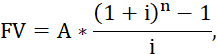 где     A – размер периодического взноса;i – ставка процента;n – число лет.400* = 7 019 т.р.Ответ: Сумма будет равна 7 019 т.р.КГЭУМИНИСТЕРСТВО НАУКИ И ВЫСШЕГО ОБРАЗОВАНИЯ РОССИЙСКОЙ ФЕДЕРАЦИИФедеральное государственное бюджетное образовательное учреждение высшего образования«КАЗАНСКИЙ ГОСУДАРСТВЕННЫЙ ЭНЕРГЕТИЧЕСКИЙ УНИВЕРСИТЕТ»Введение31. Теоретические основы управления денежными потоками51.1  Понятие, сущность денежного потока51.2  Классификация денежных потоков72. Основы анализа денежных потоков132.1  Анализ денежных потоков132.2  Основные методы оценки потока денежных средств20Заключение24Список использованной литературы25Решение задачи №626